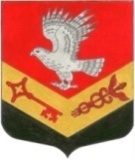 ЗАНЕВСКОЕ   ГОРОДСКОЕ   ПОСЕЛЕНИЕ Всеволожского муниципального района Ленинградской областиГлава муниципального образованияПОСТАНОВЛЕНИЕ10.04.2024											№ 03гп. Янино-1На основании обращения администрации (исх. № 1821-02-03 от 09.04.2024), в соответствии со ст. 5.1, ст. 28 Градостроительного кодекса Российской Федерации, Федеральным законом от 06.10.2003 № 131-ФЗ «Об общих принципах организации местного самоуправления в Российской Федерации», Уставом Заневского городского поселения Всеволожского муниципального района Ленинградской области, Положением о порядке организации и проведения общественных обсуждений, публичных слушаний по вопросам градостроительной деятельности на территории Заневского городского поселения Всеволожского муниципального района Ленинградской области, утвержденным решением совета депутатов Заневского городского поселения Всеволожского муниципального района Ленинградской области от 15.02.2024 № 07ПОСТАНОВЛЯЮ:Назначить публичные слушания по «Проекту изменений в генеральный план Заневского городского поселения Всеволожского муниципального района Ленинградской области применительно к деревне Заневка, территории земельного участка с кадастровым номером 47:07:1039001:148, расположенного за границами населенных пунктов, к части городского поселка Янино-1 в границах функциональной зоны 08:Ж5:3» в период с 12.04.2024 по 08.05.2024.Назначить организатором публичных слушаний Комиссию по подготовке проекта генерального плана Заневского городского поселения Всеволожского муниципального района Ленинградской области (далее – организатор публичных слушаний).Организатору публичных слушаний обеспечить:3.1. Проведение публичных слушаний в установленный настоящим постановлением период.3.2. Подготовку и опубликование в установленном порядке оповещения о начале публичных слушаний.Сроком размещения оповещения о начале публичных слушаний назначить 12.04.2024.Оповещение о начале публичных слушаний опубликовать в газете «Заневский вестник» и разместить на официальном сайте органов местного самоуправления Заневского городского поселения Всеволожского муниципального района Ленинградской области http://www.zanevkaorg.ru/.Распространить на информационном стенде, оборудованном около здания администрации Заневского городского поселения Всеволожского муниципального района Ленинградской области, в местах массового скопления граждан: около зданий по адресам: Ленинградская область, Всеволожский муниципальный район, Заневское городское поселение, г. Кудрово, Европейский проспект д. 9, к.1, пом. 22-Н; Ленинградская область, Всеволожский муниципальный район, Заневское городское поселение, гп. Янино-1, ул. Шоссейная, д. 46.Размещение «Проекта изменений в генеральный план Заневского городского поселения Всеволожского муниципального района Ленинградской области применительно к деревне Заневка, территории земельного участка с кадастровым номером 47:07:1039001:148, расположенного за границами населенных пунктов, к части городского поселка Янино-1 в границах функциональной зоны 08:Ж5:3» и информационных материалов к нему на официальном сайте администрации Заневского городского поселения Всеволожского муниципального района Ленинградской области в период с 12.04.2024 по 02.04.2024 года на официальном сайте органов местного самоуправления Заневского городского поселения Всеволожского муниципального района Ленинградской области http://www.zanevkaorg.ru/.Проведение экспозиций Проекта изменений в генеральный план Заневского городского поселения Всеволожского муниципального района Ленинградской области применительно к деревне Заневка, территории земельного участка с кадастровым номером 47:07:1039001:148, расположенного за границами населенных пунктов, к части городского поселка Янино-1 в границах функциональной зоны 08:Ж5:3» по следующим адресам: Ленинградская область, Всеволожский район, д. Заневка, д. 48, администрация Заневского городского поселения; Ленинградская область, Всеволожский муниципальный район, Заневское городское поселение, г. Кудрово, Европейский проспект д. 9, к.1, пом. 22-Н; Ленинградская область, Всеволожский муниципальный район, Заневское городское поселение, гп. Янино-1, ул. Шоссейная, д. 46.Проведение собраний участников публичных слушаний обеспечить в населенных пунктах: Ленинградская область, Всеволожский муниципальный район, Заневское городское поселение п. ж/д ст. Мяглово; Ленинградская область, Всеволожский муниципальный район, Заневское городское поселение, г.п. Янино-1; Ленинградская область, Всеволожский муниципальный район, Заневское городское поселение, д. Заневка.Прием предложений и замечаний участников публичных слушаний, касающихся «Проекта изменений в генеральный план Заневского городского поселения Всеволожского муниципального района Ленинградской области применительно к деревне Заневка, территории земельного участка с кадастровым номером 47:07:1039001:148, расположенного за границами населенных пунктов, к части городского поселка Янино-1 в границах функциональной зоны 08:Ж5:3», в период с 12.04.2024 по 02.05.2024 посредством: записи предложений и замечаний в журнале посещения экспозиции в период работы экспозиции; личного обращения в уполномоченный орган по адресу: Ленинградская область, Всеволожский район, д. Заневка, д. 48, Комиссия по подготовке проекта генерального плана Заневского городского поселения Всеволожского муниципального района Ленинградской области; официального сайта http://www.zanevkaorg.ru/; почтового отправления в администрацию Заневского городского поселения Всеволожского муниципального района Ленинградской области по адресу: 195298, Ленинградская область, Всеволожский район, деревня Заневка, дом 48; электронной почты администрации Заневского городского поселения Всеволожского муниципального района Ленинградской области info@zanevkaorg.ru.Подготовку и оформление протокола публичных слушаний.3.8. Подготовку и опубликование заключения о результатах публичных слушаний по «Проекту изменений в генеральный план Заневского городского поселения Всеволожского муниципального района Ленинградской области применительно к деревне Заневка, территории земельного участка с кадастровым номером 47:07:1039001:148, расположенного за границами населенных пунктов, к части городского поселка Янино-1 в границах функциональной зоны 08:Ж5:3».4. Опубликовать настоящее постановление в газете «Заневский вестник», на официальном сайте органов местного самоуправления Заневского городского поселения Всеволожского муниципального района Ленинградской области http://www.zanevkaorg.ru/.5. Настоящее постановление вступает в силу после его опубликования.6. Контроль за исполнением настоящего постановления возложить на главу муниципального образования.Глава муниципального образования				В.Е. КондратьевО проведении публичных слушанийпо «Проекту изменений в генеральный план Заневского городского поселения Всеволожского муниципального района Ленинградской области применительно к деревне Заневка, территории земельного участка с кадастровым номером 47:07:1039001:148, расположенного за границами населенных пунктов, к части городского поселка Янино-1 в границах функциональной зоны 08:Ж5:3»